Diagnoza Cyberbezpieczeństwa– zalecenia dotyczące zasad wypełniania 
i wysyłania do NASK dokumentów w ramach konkursu grantowego „Cyfrowy Powiat”WprowadzenieSzanowni Państwo,od jakości i kompletności danych przekazanych w diagnozach cyberbezpieczeństwa będą zależeć wyniki przeprowadzanych badań 
i możliwości wnioskowania na ich podstawie. Rezultaty badań zostaną opracowane w formie zbiorczych zestawień i umieszczone w raporcie przeznaczonym dla Departamentu Cyberbezpieczeństwa KPRM. Dane, przed ich przetworzeniem, zostaną zanonimizowane, aby nie można ich było odnieść do konkretnego Grantobiorcy. Podstawa prawnaZgodnie z §4 pkt 8 Regulaminu Konkursu Grantowego Cyfrowy Powiat obligatoryjna jest realizacja zadania związanego z przeprowadzeniem diagnozy cyberbezpieczeństwa. Diagnoza cyberbezpieczeństwa powinna zostać przeprowadzona zgodnie z zakresem oraz formularzem stanowiącym załącznik nr 8 do ww. Regulaminu.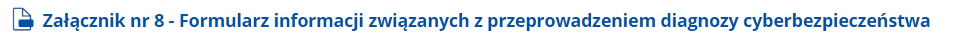 Po przeprowadzeniu diagnozy Grantobiorca zobligowany jest przekazać do NASK wypełniony formularz diagnozy, przeprowadzonej przez osobę posiadającą uprawnienia wykazane w Rozporządzeniu Ministra Cyfryzacji z dnia 12 października 2018 r. w sprawie wykazu certyfikatów uprawniających do przeprowadzenia audytu. Diagnozę należy przesłać za pomocą elektronicznej skrzynki podawczej ePUAP do NASK na adres skrzynki: 
/NASK-Instytut/SkrytkaESP (akronim/temat: cyfrowy.powiat.diagnoza.cyber).Zalecenia dotyczące wysyłki dokumentów do NASKDokumenty przekazywane do NASK-PIB: Pismo przewodnie zawierające: dane Grantobiorcy: nazwa, adres, NIP, Regon, Teryt;dane osoby kontaktowej: imię, nazwisko, telefon, mail;krótki opis przedmiotu sprawy, np. przekazanie diagnozy cyberbezpieczeństwa w ramach konkursu grantowego 
„Cyfrowy Powiat”.Załącznik nr 8 do Regulaminu w formacie .xlsx lub .xls
(edytowalny plik Excel).Załącznik nr 8 do Regulaminu w formacie .pdf (zaleca się, aby wersja PDF była podpisana przez audytora 
wykonującego diagnozę).Adres skrzynki podawczej:Dokumenty należy przesłać za pomocą elektronicznej skrzynki podawczej ePUAP do NASK – Państwowy Instytut Badawczy na adres skrzynki:/NASK-Instytut/SkrytkaESP 
(akronim/temat: cyfrowy.powiat.diagnoza.cyber)Uwaga: Wszystkie znaki w adresie skrzynki podawczej muszą być zgodne 
z podanym wzorem, w tym istotna jest pisownia wielką lub małą literą. 
W adresie skrzynki podawczej znajduje się łącznik (dywiz), wprowadzany jest on poprzez wciśnięcie klawisza [minus]. UPP: 
Każda poprawna wysyłka jest automatycznie potwierdzana Urzędowym Poświadczeniem Przedłożenia.
Zalecenia dotyczące sposobu wypełniania załącznika nr 8W załączniku nr 8 znajdują się 3 arkusze: <<KRI>>, <<CERT>> oraz <<Skala>>. 
Ocenie podlegają 2 arkusze: <<KRI>> oraz <<CERT>>.W arkuszu KRI należy:Wypełnić wszystkie pola (ocenić 32 wymagania). 
Pola do wypełnienia mają biały lub żółty kolor.Oceny opisowe (tekstowe) należy wpisać w puste pola zaznaczone na biało (kol. od E do G).W kol. H w polach zaznaczonych na żółto (pola wyboru) należy dokonać oceny wg podanej w arkuszu skali, tj. od 0 do 2. 
Domyślna wartość to „0”.ARKUSZ KRI (fragment)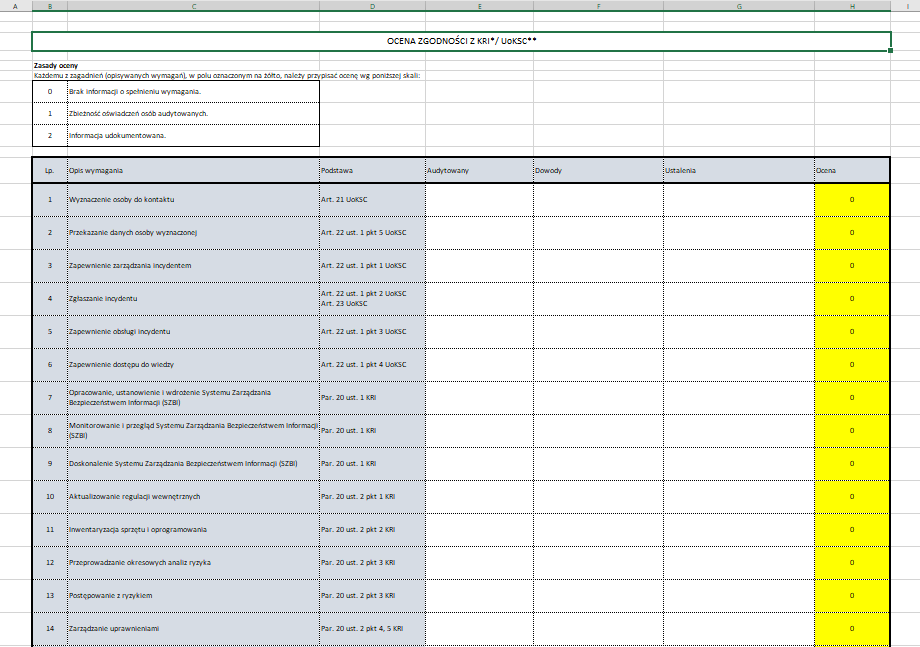 W arkuszu CERT należy:Wypełnić wszystkie pola. Pola do wypełnienia mają biały lub żółty kolor.Oceny opisowe (tekstowe) należy wpisać w puste pola zaznaczone na biało (kol. D).W kol. E należy dokonać oceny TYLKO w polach zaznaczonych 
na żółto (pola wyboru) wg podanej w arkuszu skali, tj. od 0 do 4. Domyślna wartość to „0”.ARKUSZ CERT (fragment)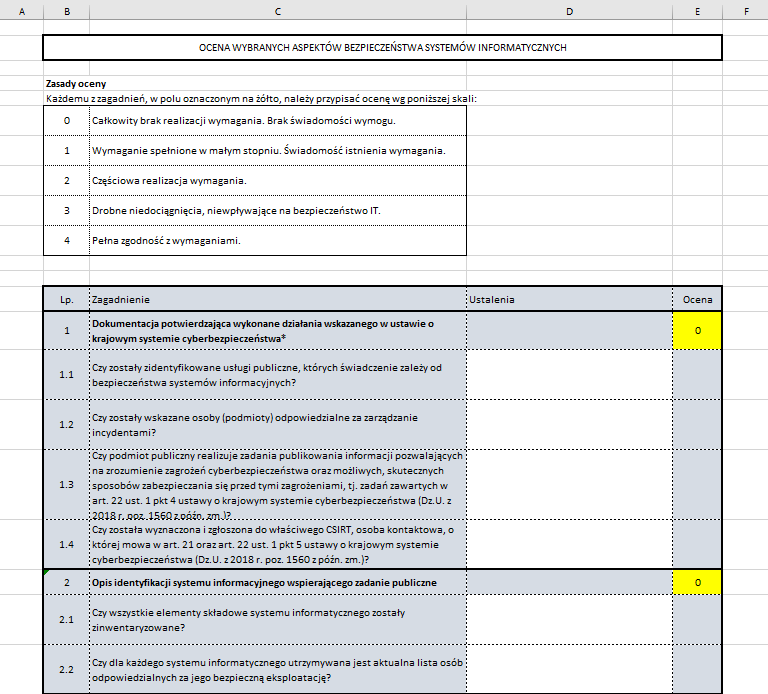 
Zalecenia dotyczące sposobu wypełniania pól opisowych (tekstowych) w arkuszach KRI oraz CERT Należy wypełnić wszystkie wymagane pola. Opisy powinny być spójne z dokonaną oceną.Stosować jednoznaczne zapisy, wykorzystywać terminologię obowiązującą w ramach danego zagadnienia.Nie należy stosować odsyłaczy do innych wierszy, takich jak: 
j.w., poniżej lub odwołań do opisów zawartych w innych polach 
(np. wpis w pkt 5 tak jak w pkt 3). Dane zawarte w konkretnym polu będą podlegały przetwarzaniu bez odwoływania się do danych 
w innych polach.Nie należy wprowadzać hasła uniemożliwiającego otwarcie pliku ani też nie należy stosować haseł ograniczających modyfikację arkuszy.Nie należy zmieniać struktury i szaty graficznej arkuszy, np. dodawanie, usuwanie wierszy, kolumn, dodatkowe dzielenie lub łączenie pól.Kontakt w sprawie sposobu przekazywania dokumentów związanych z diagnozą cyberbezpieczeństwaNASK – Państwowy Instytut Badawczy
ul. Kolska 12, 01-045 WarszawaRecepcja NASK
tel.: 22 380 82 00 Zespół Zarządzania Wiedzą i Raportowania
Pani Justyna Chodkowska 
tel.: +48 882 436 231
e-mail: justyna.chodkowska@nask.pl